Kindergarten Graduation!June 3, 20162:00 p.m.Morenci High SchoolCafeteriaWe hope you can join usfor this special celebration!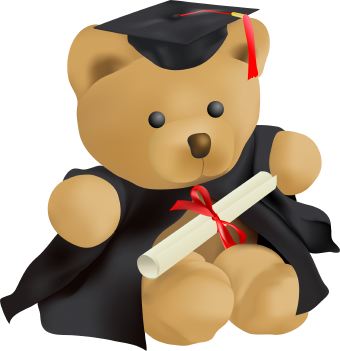 